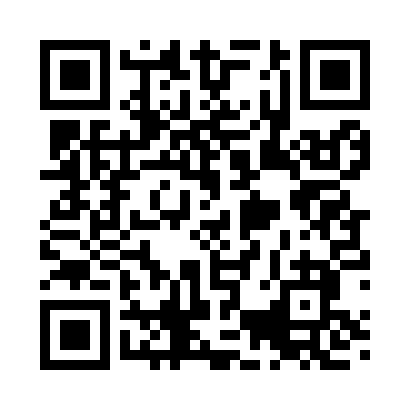 Prayer times for Port Allen, Iowa, USAMon 1 Jul 2024 - Wed 31 Jul 2024High Latitude Method: Angle Based RulePrayer Calculation Method: Islamic Society of North AmericaAsar Calculation Method: ShafiPrayer times provided by https://www.salahtimes.comDateDayFajrSunriseDhuhrAsrMaghribIsha1Mon3:555:361:095:118:4210:232Tue3:565:371:105:118:4210:233Wed3:575:371:105:118:4210:224Thu3:585:381:105:118:4210:225Fri3:595:391:105:118:4210:216Sat3:595:391:105:118:4110:217Sun4:005:401:105:118:4110:208Mon4:015:401:115:118:4110:199Tue4:025:411:115:118:4010:1910Wed4:035:421:115:118:4010:1811Thu4:045:431:115:118:3910:1712Fri4:065:431:115:118:3910:1613Sat4:075:441:115:118:3810:1514Sun4:085:451:115:118:3810:1415Mon4:095:461:115:118:3710:1316Tue4:105:471:125:118:3610:1217Wed4:115:471:125:118:3610:1118Thu4:135:481:125:118:3510:1019Fri4:145:491:125:118:3410:0920Sat4:155:501:125:108:3310:0821Sun4:165:511:125:108:3310:0722Mon4:185:521:125:108:3210:0623Tue4:195:531:125:108:3110:0424Wed4:205:541:125:108:3010:0325Thu4:225:541:125:098:2910:0226Fri4:235:551:125:098:2810:0027Sat4:245:561:125:098:279:5928Sun4:265:571:125:098:269:5729Mon4:275:581:125:088:259:5630Tue4:285:591:125:088:249:5531Wed4:306:001:125:078:239:53